Развлечение «Новоселье» (средний возраст)Цель. Формирование у детей дружбы, терпимости, доброжелательного отношения друг к другу; воспитание чувства причастности и привязанности к своему детскому саду, приобщение детей и родителей к традициям группы.
Задачи: 
Создание атмосферы дружбы, тепла, гостеприимства;
Развивать у детей артистичность, творческие способности;
Развивать память, выразительность речи детейХод:Дети под музыку заходят в зал, встают в полукруг. 
1 Воспитатель: - Дорогие наши гости, посмотрите, как подросли наши дети. Они стали на год старше, перешли в старшую группу. Посмотрите, какие они сегодня нарядные и красивые. И группа у нас новая, уютная и светлая. В нашей группе много интересного. Ребята сейчас вам сами обо всем расскажут.Воспитатель:
Дети: Девиз группы «Мы как радуги цвета – неразлучны никогда».
В чистом небе расцветает
После дождичка дуга!
Каждый группу нашу знает:
Группа наша РАДУГА! 
1: Стоит терем – теремок,
Вы зашли на огонек.
Кто в нем поживает
Гостей встречает?
Все дети: Веселые детишки – девчонки и мальчишки!
2: Детки - детки, малолетки,
Мы как сладкие конфетки,
Любим петь и танцевать
И гостей развлекать.
Воспитатель: Так уж повелось, что Новоселье отмечают осенью, поэтому и песню ребята споют про осень.
Песня «Осень по тропинке ходит не спеша»
2: Старшая группа – что это значит?
Значит, никто уже утром не плачет.
3: Суп не прольет на рубашку никто,
Все надевать научились пальто.
Ваня Мак.: Даже ботинки с тугими шнурками
Не доверяют ни маме, ни папе.
 4: Умываемся мы быстро,
Вытираемся мы чисто.
Так опрятны, аккуратны,
Всем смотреть на нас приятно!
Ведущий: Ой, ребятки, мы все вещи разложили, но осталась одна коробка. Наверно мы про нее забыли. Вы мне поможете все разложить по своим местам? (воспитатель достает игрушки, а дети их разнося по игровым зонам: машинка, кукла , мяч, кубик и т. д. ). Вот сколько всего интересного есть у нас в группе! Наши ребята очень талантливы. В нашей группе все актеры, музыканты и танцоры!
Танец: «Радуга желаний»
Дети перестраиваются в полукруг
1: Солнца луч в окно стучится,
Будит взрослых и ребят:
«Просыпайся, поднимайся,
Собирайся в детский сад!»
Ветер песни распевает
И со звонким ветерком
Мы по улице веселойВ садик радостно идем!
2: А у нас в саду сегодня
Славный праздник! Все спешат
Нас поздравить с новосельем
Каждый здесь сегодня рад!
3: Группу нашу поздравляем
И все вместе пожелаем
Счастья, радости, сластей
Для ребят и для гостей! 
Сегодня в ясный день осенний
Мы Новоселье празднуем!
И всех сегодня поздравляем
С днем чудесным, радостным!
1 Ребенок. 
В нашей группе всем на диво и уютно, и красиво!
Всего много есть у нас, мы расскажем вам сейчас!
2. Детки в «Радуге» живут,
Здесь играют и поют,
Здесь друзей себе находят,
На прогулки с ними ходят.
Вместе спорят и мечтают,
Незаметно подрастают.
3.Здесь есть книжки про ребят,
Про щенят и поросят,
Про лисичку, про зайчонка
И пушистого котенка.

4  В нашей группе есть мальчишки, 
Сорванцы и шалунишки.
Силу некуда девать? 
Давай гантели поднимать. 
5 Чтобы к труду мы привыкали,
Есть конструктивный уголок. 
Когда игрушки покупали,
То думали, что будет толк 
От кубиков, конструкторов, стамесок, 
Напильников, рубанков и гвоздей! 
Компьютеры нужны теперь для деток! 
Задумайтесь, родители, скорей! 
Воспитатель: Вот сколько всего интересного есть у нас в группе! Наши ребята очень любят играть.
Игра для мам «Найди своего ребёнка» .
С новосельем поздравляю и от всей души желаю
Счастья всем, здоровья вам – и большим и малышам.
Принесла я вам шары необычной красоты,
Всем гостям я их раздам,
Напишите поздравленья и пожеланья нам!
Гости пишут на шариках, звучит веселая музыка. 
Дети и гости отправляются на чаепитие.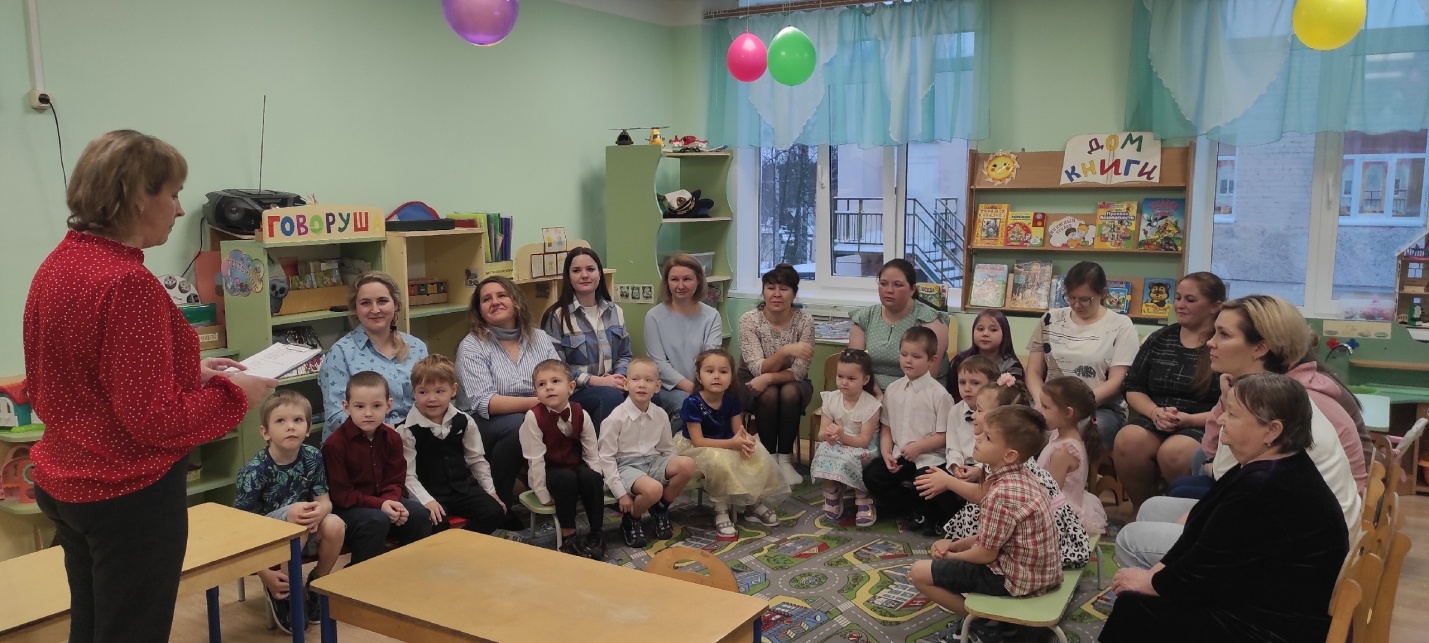 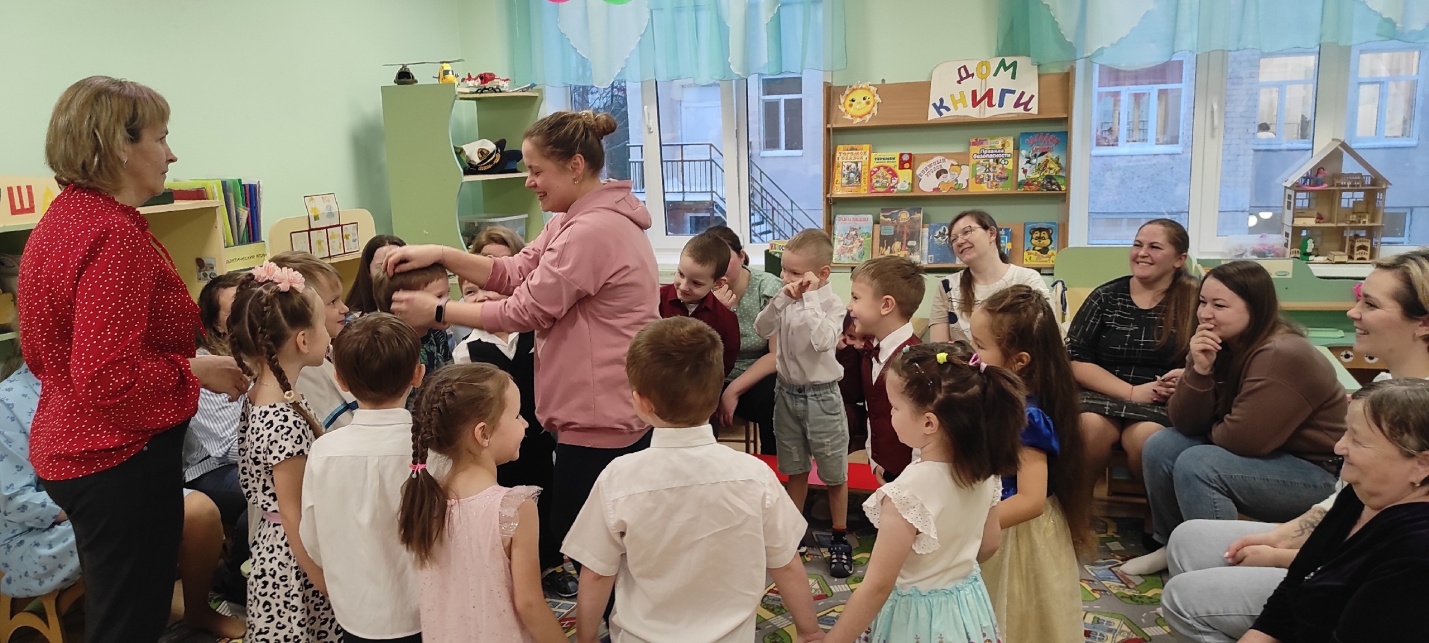 